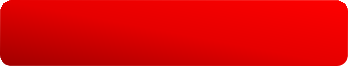 N4F-PFeatures：support multiple high-definition network camera access;support VGA, HDMI 1080P full HD output simultaneously;supporting  web,  CMS,  center  platform  management  softwareMYEYE, provide SDK development;supports  multiple  cloud  technology, network  penetration,  alarm information pushed to your phone and other functions;Support multiple network services (support DHCP, FTP, DNS, DDNS,NTP, UPNP, EMAILIIP searches, Alarm Center, etc.);Technical Parameters：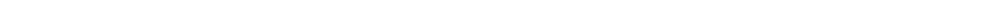 ModelN4F-PSystemMain processorHi3515CSystemOperating SystemEmbedded LinuxSystemSystem ResourcesSimultaneous multi-channel real-time recording, playback, network operation, USB backupOperatorInterfaceOperator16-bit true color graphic menu operation interface, support mouse operationOperatorInterfacePreview1/4VideoVideo standardsPAL；NTSCVideoVideoH.264(Main Profile)VideoDisplay qualityVGA,HDMI：HDVideoPlayback quality1080PVideoDecode1*1080PVideoMotion detectionSupportAudioAudioG.711aAudiointercomN/ARecord&playbackRecording modeManual>Alarm>Video Detection>ContinuousRecord&playbackLocal Playback1Record&playbackSearch modesearch by Time/calendar/event/channelStorage& BackupSpace Occupationvideo：CIF 4~5G/ day*channel, D1 8~10G/ day*channel, 1080P ~40G/ day*channel; audio：691.2M/day*channelStorage& BackupRecord StorageHDD or networkStorage& BackupBackup modeNetwork backup, USB hard disk, USB burner, SATA burnerInterfaceVideo input (IP)4*1080P/4*960P/4*720PInterfaceVideo output1ch VGA,1ch HDMI HD outputInterfaceVideo input (BNC)N/AInterfaceAudio I/O0/0InterfaceAlarm I/O0/0InterfaceNetwork interface5*RJ45 10M/100M，4*RJ45 support POE IEEE802.3af/atInterfacePTZ control1*RS485, Supports 18 kinds of PTZ protocolInterfaceUSB interface2*USB2.0 portInterfaceHard disk1*SATA(Single maximum support 4T)otherONVIFSupportotherPower supply48V/1.5AotherPower<10W（Without HDD)otherTemperature0℃-＋55℃otherHumidity10%－90%otherAtm86kpa－106kpaotherdimensionmm(L)* mm(W)* mm（H）otherweightg